LAW ENFORCEMENT BODY CAMERA TASK FORCE MEETINGTuesday, December 21, 2021, 9:30 a.m. Virtual Meeting: Click here to join the meetingAGENDACall to order & attendance, 9:30 a.m. to 9:35 a.m.Vote to approve minutes, 9:35 a.m. to 9:40 a.m.Camera Demo, Vice Chair McCarthy, 9:40 a.m. to 10:15 a.m.Subcommittee updates, 10:15 a.m. to 10:30 a.m. Topics not reasonably anticipated/other, 10:30 a.m. to 10:45 a.m.Public Comment Section, 10:45 a.m. to 11:00 a.m.Adjournment, 11:00 a.m.Upcoming Meetings:Tuesday, January 4, 2022 9:30AM-11:00AMTuesday, January 18, 2022 9:30AM-11:00AMTuesday, February 1, 2022 9:30AM-11:00AM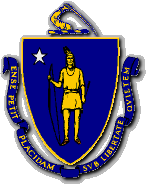 